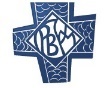 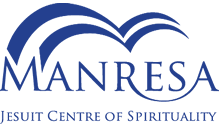 Kindly complete and return to:  secretary@mountstannes.com or post to Mount St. Anne’s, Killenard, Portarlington, Co. LaoisPlease retain a copy of the completed form for your own recordsFor office use onlyBooking Completed____________________________________			Date:______________Secretary____________________________________			Date:______________CEOName(s):Name(s):Contact Number:Address: Address: Address: Email Address:Email Address:Email Address:Date(s) of Event: 3rd – 9th July 2023Date(s) of Event: 3rd – 9th July 2023No. Attending:Arrival Time:  You will be assigned a time of arrivalArrival Time:  You will be assigned a time of arrivalDeparture Time: after Lunch 9th July 2023Meal Times:Breakfast           8.30amLunch                1.00pmSupper               6.00pmAny Dietary Requirements/allergies i.e. coeliac, diabetic, etc.Any Dietary Requirements/allergies i.e. coeliac, diabetic, etc.Any Dietary Requirements/allergies i.e. coeliac, diabetic, etc.Any Other Information:Any Other Information:Any Other Information:Invoice No.DGDSDPREmail/PostNotes: